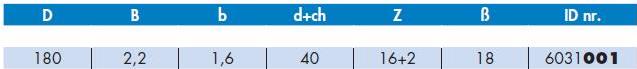 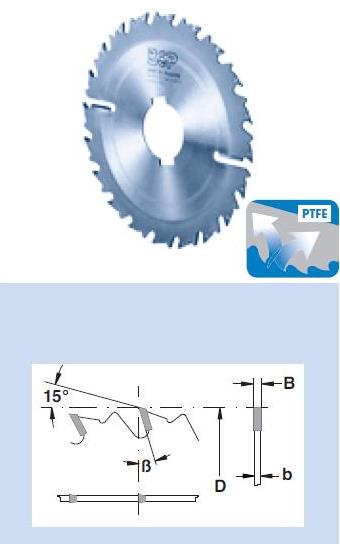 Код из 1САртикулНаименование/ Бренд/ПоставщикГабариты,Д*Ш*ВммМасса,грМатериалМесто установки/НазначениеF0024882  6031001Пила дисковая 180*2,2/1,6*40 Z=16+2 FZ (BSP)180*2,2/1,6*40 Z=16+2 FZ1000металлЛесопильное оборудование/Пилы для продольного пиления с зачистными зубьями F0024882  6031001180*2,2/1,6*40 Z=16+2 FZ1000металлЛесопильное оборудование/Пилы для продольного пиления с зачистными зубьями F0024882  6031001BSP (Италия)180*2,2/1,6*40 Z=16+2 FZ1000металлЛесопильное оборудование/Пилы для продольного пиления с зачистными зубьями 